О внесении изменений в решение Собрания депутатов Игорварского сельского поселения Цивильского района Чувашской Республики от 02.08.2015 г. №39-3 «Об утверждении Положения о вопросах налогового регулирования в Игорварском сельском поселении Цивильского района Чувашской Республики, отнесенных законодательством Российской Федерации о налогах и сборах к ведению  органов местного самоуправления»В соответствии статьей 130 Конституции Российской Федерации, пункта 2 статьи 387 Налогового кодекса Российской Федерации, на основании протеста Чувашской транспортной прокуратуры от 22.06.2020 №23/2-1-2020 Собрание депутатов Игорварского сельского поселения Цивильского района Чувашской Республики решило:1. 1.Внести в Положение о вопросах налогового регулирования в Игорварском сельском поселении Цивильского района Чувашской Республики, отнесенных законодательством Российской Федерации о налогах и сборах к ведению  органов местного самоуправления, (с изменениями, внесенными решениями Собрания депутатов Игорварского сельского поселения от 24 ноября 2015г. №3-1, от 08 декабря 2015г. №4-3, от 14 октября 2016г. №13-2, от 26 сентября 2017г. №22-3, от 30 октября 2017г. №24-2, от 16 октября 2018г. №39-2, от 13 декабря 2018г. №41-3, от 1 ноября 2019г. №52-2), утвержденное решением Собрания депутатов Игорварского сельского поселения №39-3 от 02.08.2015г. (далее - Положение), следующие изменения:1)  статью 18 главы 7 «Земельный налог» дополнить пунктом 3 следующего содержания:«3) 0,1 процента для организаций, получивших в соответствии со статьей 25.16 Налогового кодекса Российской Федерации статус налогоплательщика-участника специального инвестиционного контракта, в отношении земельных участков, используемых для реализации специального инвестиционного контракта на территории Игорварского сельского поселения Цивильского района Чувашской Республики, на срок действия специального инвестиционного контракта».2. Настоящее решение вступает в силу после его официального опубликования               (обнародования). Председатель Собрания депутатовИгорварского сельского поселения                                              З.В.ХаритоноваЧĂВАШ РЕСПУБЛИКИÇĔРПУ РАЙОНĚ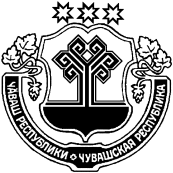 ЧУВАШСКАЯ РЕСПУБЛИКАЦИВИЛЬСКИЙ РАЙОНЙĔКĔРВАР ЯЛ ПОСЕЛЕНИЙĚНДЕПУТАТСЕН ПУХĂВĚЙЫШĂНУ2020ç.раштав уйăхĕн 22-мĕшĕ  6-3 №Йĕкĕрвар ялěСОБРАНИЕ ДЕПУТАТОВИГОРВАРСКОГО СЕЛЬСКОГОПОСЕЛЕНИЯРЕШЕНИЕ22 декабря 2020 г. № 6-3село Игорвары